CHECKLISTENVORLAGE FÜR ISO 27001-AUDITOREN          
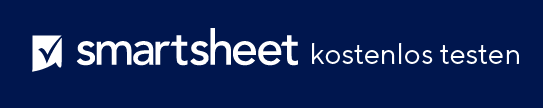 HAFTUNGSAUSSCHLUSSAlle von Smartsheet auf der Website aufgeführten Artikel, Vorlagen oder Informationen dienen lediglich als Referenz. Wir versuchen, die Informationen stets zu aktualisieren und zu korrigieren. Wir geben jedoch, weder ausdrücklich noch stillschweigend, keine Zusicherungen oder Garantien jeglicher Art über die Vollständigkeit, Genauigkeit, Zuverlässigkeit, Eignung oder Verfügbarkeit in Bezug auf die Website oder die auf der Website enthaltenen Informationen, Artikel, Vorlagen oder zugehörigen Grafiken. Jegliches Vertrauen, das Sie in solche Informationen setzen, ist aus eigener Verantwortung.Diese Vorlage wird nur als Beispiel bereitgestellt. Diese Vorlage ist in keiner Form als rechtliche oder Compliance-Beratung gedacht. Benutzer dieser Vorlage müssen feststellen, welche Informationen notwendig und erforderlich sind, um ihre Ziele zu erreichen.ISO 27001 CONTROLOBLIGATORISCHE ANFORDERUNGEN 
AN DIE ISMSRELEVANT?KONFORM?BITTE VERWEISENBEMERKUNGENA. 5. IS-RichtlinienA. 5. IS-RichtlinienA. 5. IS-RichtlinienA. 5. IS-RichtlinienA. 5. IS-RichtlinienA. 5. IS-Richtlinien5.1. Managementrichtung für die Informationssicherheit5.1. Managementrichtung für die Informationssicherheit5.1. Managementrichtung für die Informationssicherheit5.1. Managementrichtung für die Informationssicherheit5.1. Managementrichtung für die Informationssicherheit5.1. Managementrichtung für die Informationssicherheit5.1.1Rechtliche Bestimmungen für ISA. 6. Organisation der InformationssicherheitA. 6. Organisation der InformationssicherheitA. 6. Organisation der InformationssicherheitA. 6. Organisation der InformationssicherheitA. 6. Organisation der InformationssicherheitA. 6. Organisation der Informationssicherheit6.1. Interne Organisation6.1. Interne Organisation6.1. Interne Organisation6.1. Interne Organisation6.1. Interne Organisation6.1. Interne Organisation6.1.1IS-Rollen/-Zuständigkeiten6.1.2Trennung von Aufgaben6.2. Mobilgeräte und Telearbeit6.2. Mobilgeräte und Telearbeit6.2. Mobilgeräte und Telearbeit6.2. Mobilgeräte und Telearbeit6.2. Mobilgeräte und Telearbeit6.2. Mobilgeräte und Telearbeit6.2.1Richtlinien für Mobilgeräte6.2.2TelearbeitA. 7. Sicherheit im PersonalwesenA. 7. Sicherheit im PersonalwesenA. 7. Sicherheit im PersonalwesenA. 7. Sicherheit im PersonalwesenA. 7. Sicherheit im PersonalwesenA. 7. Sicherheit im Personalwesen7.1. Vor der Anstellung7.1. Vor der Anstellung7.1. Vor der Anstellung7.1. Vor der Anstellung7.1. Vor der Anstellung7.1. Vor der Anstellung7.1.1Screening7.1.2Beschäftigungsbedingungen7.2. Während der Beschäftigung7.2. Während der Beschäftigung7.2. Während der Beschäftigung7.2. Während der Beschäftigung7.2. Während der Beschäftigung7.2. Während der Beschäftigung7.2.1Verantwortlichkeiten des Managements7.2.2Informationssicherheit – Bewusstsein, Ausbildung und TrainingA. 8. Asset-ManagementA. 8. Asset-ManagementA. 8. Asset-ManagementA. 8. Asset-ManagementA. 8. Asset-ManagementA. 8. Asset-Management8.1. Zuständigkeiten für Assets8.1. Zuständigkeiten für Assets8.1. Zuständigkeiten für Assets8.1. Zuständigkeiten für Assets8.1. Zuständigkeiten für Assets8.1. Zuständigkeiten für Assets8.1.1Bestand an Assets8.1.2Eigentum an Assets8.1.3Akzeptable Nutzung von Assets8.1.4Rückgabe von Assets8.2. Informationsklassifizierung8.2. Informationsklassifizierung8.2. Informationsklassifizierung8.2. Informationsklassifizierung8.2. Informationsklassifizierung8.2. Informationsklassifizierung8.2.1Informationsklassifizierung8.2.2Kennzeichnung von InformationenA. 9. ZugriffssteuerungA. 9. ZugriffssteuerungA. 9. ZugriffssteuerungA. 9. ZugriffssteuerungA. 9. ZugriffssteuerungA. 9. Zugriffssteuerung9.1. Zuständigkeiten für Assets9.1. Zuständigkeiten für Assets9.1. Zuständigkeiten für Assets9.1. Zuständigkeiten für Assets9.1. Zuständigkeiten für Assets9.1. Zuständigkeiten für Assets9.1.1Richtlinie für die Zugriffssteuerung9.1.2Zugriff auf Netzwerke und Netzwerkdienste9.2. Zuständigkeiten für Assets9.2. Zuständigkeiten für Assets9.2. Zuständigkeiten für Assets9.2. Zuständigkeiten für Assets9.2. Zuständigkeiten für Assets9.2. Zuständigkeiten für Assets9.2.1Benutzerregistrierung und -abmeldung9.2.3Verwaltung privilegierter Zugriffsrechte9.2.4Verwaltung von geheimen Authentifizierungsinformationen der Benutzer9.2.5Überprüfung der Benutzerzugriffsrechte9.2.6Entfernung oder Anpassung von Zugriffsrechten9.3. Benutzerverantwortlichkeiten9.3. Benutzerverantwortlichkeiten9.3. Benutzerverantwortlichkeiten9.3. Benutzerverantwortlichkeiten9.3. Benutzerverantwortlichkeiten9.3. Benutzerverantwortlichkeiten9.3.1Nutzung von geheimen Authentifizierungsinformationen9.4. System- und Anwendungszugriffskontrolle9.4. System- und Anwendungszugriffskontrolle9.4. System- und Anwendungszugriffskontrolle9.4. System- und Anwendungszugriffskontrolle9.4. System- und Anwendungszugriffskontrolle9.4. System- und Anwendungszugriffskontrolle9.4.1Beschränkung des Zugriffs auf Informationen9.4.2Sichere Anmeldeverfahren9.4.3KennwortmanagementsystemA. 10. KryptografieA. 10. KryptografieA. 10. KryptografieA. 10. KryptografieA. 10. KryptografieA. 10. Kryptografie10.1. Kryptografische Steuerung10.1. Kryptografische Steuerung10.1. Kryptografische Steuerung10.1. Kryptografische Steuerung10.1. Kryptografische Steuerung10.1. Kryptografische Steuerung10.1.1Richtlinie zur Verwendung kryptographischer Steuerungen10.1.2SchlüsselmanagementA. 11. Physische und UmgebungssicherheitA. 11. Physische und UmgebungssicherheitA. 11. Physische und UmgebungssicherheitA. 11. Physische und UmgebungssicherheitA. 11. Physische und UmgebungssicherheitA. 11. Physische und Umgebungssicherheit11.1. Sichere Bereiche11.1. Sichere Bereiche11.1. Sichere Bereiche11.1. Sichere Bereiche11.1. Sichere Bereiche11.1. Sichere Bereiche11.1.1Physischer Sicherheitsbereich11.1.2Physische Zutrittskontrollen11.1.3Absicherung von Büros, Räumen und Anlagen11.1.4Schutz gegen externe und Umweltbedrohungen11.1.5Arbeiten in sicheren Bereichen11.1.6Liefer- und Ladebereiche11.2. Ausrüstung11.2. Ausrüstung11.2. Ausrüstung11.2. Ausrüstung11.2. Ausrüstung11.2. Ausrüstung11.2.1Standortwahl und Schutz der Ausrüstung11.2.2Hilfsversorgungseinrichtungen11.2.3Verkabelungssicherheit11.2.4Gerätewartung11.2.5Entfernen von AssetsA. 12. BetriebssicherheitA. 12. BetriebssicherheitA. 12. BetriebssicherheitA. 12. BetriebssicherheitA. 12. BetriebssicherheitA. 12. Betriebssicherheit12.1. Betriebliche Verfahren und Aufgaben12.1. Betriebliche Verfahren und Aufgaben12.1. Betriebliche Verfahren und Aufgaben12.1. Betriebliche Verfahren und Aufgaben12.1. Betriebliche Verfahren und Aufgaben12.1. Betriebliche Verfahren und Aufgaben12.1.1Dokumentierte Betriebsabläufe12.1.2Change-Management12.1.3Kapazitätsmanagement12.1.4Trennung von Entwicklungs-, Test- und Betriebsumgebungen12.2. Schutz vor Malware12.2. Schutz vor Malware12.2. Schutz vor Malware12.2. Schutz vor Malware12.2. Schutz vor Malware12.2. Schutz vor Malware12.2.1Malware-Kontrollen12.3. Back-up12.3. Back-up12.3. Back-up12.3. Back-up12.3. Back-up12.3. Back-up12.3.1Back-up von Informationen12.4. Protokollierung und Überwachung12.4. Protokollierung und Überwachung12.4. Protokollierung und Überwachung12.4. Protokollierung und Überwachung12.4. Protokollierung und Überwachung12.4. Protokollierung und Überwachung12.4.1Protokollierung von Ereignissen12.4.2Schutz von Protokollinformationen12.4.3Administratoren- und Bedienerprotokoll12.5. Steuerung der betrieblichen Software12.5. Steuerung der betrieblichen Software12.5. Steuerung der betrieblichen Software12.5. Steuerung der betrieblichen Software12.5. Steuerung der betrieblichen Software12.5. Steuerung der betrieblichen Software12.5.1Installation von Software in betrieblichen Systemen12.6. Technisches Schwachstellenmanagement12.6. Technisches Schwachstellenmanagement12.6. Technisches Schwachstellenmanagement12.6. Technisches Schwachstellenmanagement12.6. Technisches Schwachstellenmanagement12.6. Technisches Schwachstellenmanagement12.6.1Verwaltung technischer AnfälligkeitenA. 13. KommunikationssicherheitA. 13. KommunikationssicherheitA. 13. KommunikationssicherheitA. 13. KommunikationssicherheitA. 13. KommunikationssicherheitA. 13. Kommunikationssicherheit13.1. Netzwerksicherheitsmanagement13.1. Netzwerksicherheitsmanagement13.1. Netzwerksicherheitsmanagement13.1. Netzwerksicherheitsmanagement13.1. Netzwerksicherheitsmanagement13.1. Netzwerksicherheitsmanagement13.1.1Netzwerkkontrollen13.1.2Sicherheit von Netzwerkdiensten13.1.3Trennung von Netzwerken13.2. Informationsübertragung13.2. Informationsübertragung13.2. Informationsübertragung13.2. Informationsübertragung13.2. Informationsübertragung13.2. Informationsübertragung13.2.1Richtlinien und Vorgehensweisen bei Informationsübertragungen13.2.2Vereinbarungen zur InformationsübertragungA. 14. Systemakquise, -entwicklung und -wartungA. 14. Systemakquise, -entwicklung und -wartungA. 14. Systemakquise, -entwicklung und -wartungA. 14. Systemakquise, -entwicklung und -wartungA. 14. Systemakquise, -entwicklung und -wartungA. 14. Systemakquise, -entwicklung und -wartung14.1. Sicherheitsanforderungen an Informationssysteme14.1. Sicherheitsanforderungen an Informationssysteme14.1. Sicherheitsanforderungen an Informationssysteme14.1. Sicherheitsanforderungen an Informationssysteme14.1. Sicherheitsanforderungen an Informationssysteme14.1. Sicherheitsanforderungen an Informationssysteme14.1.1IS-Anforderungsanalyse und -spezifikation14.1.2Absicherung von Anwendungsdiensten in öffentlichen Netzwerken14.1.3Schutz von Transaktionen in AnwendungsdienstenA. 15. LieferantenbeziehungenA. 15. LieferantenbeziehungenA. 15. LieferantenbeziehungenA. 15. LieferantenbeziehungenA. 15. LieferantenbeziehungenA. 15. LieferantenbeziehungenA. 16. IS-VorfallmanagementA. 16. IS-VorfallmanagementA. 16. IS-VorfallmanagementA. 16. IS-VorfallmanagementA. 16. IS-VorfallmanagementA. 16. IS-Vorfallmanagement16.1.1IS-ManagementA. 17. Aspekte der Informationssicherheit im GeschäftskontinuitätsmanagementA. 17. Aspekte der Informationssicherheit im GeschäftskontinuitätsmanagementA. 17. Aspekte der Informationssicherheit im GeschäftskontinuitätsmanagementA. 17. Aspekte der Informationssicherheit im GeschäftskontinuitätsmanagementA. 17. Aspekte der Informationssicherheit im GeschäftskontinuitätsmanagementA. 17. Aspekte der Informationssicherheit im Geschäftskontinuitätsmanagement17.1.1IS-Kontinuität17.2.1RedundanzenA. 18. ComplianceA. 18. ComplianceA. 18. ComplianceA. 18. ComplianceA. 18. ComplianceA. 18. Compliance18.1. Einhaltung gesetzlicher und vertraglicher Anforderungen18.1. Einhaltung gesetzlicher und vertraglicher Anforderungen18.1. Einhaltung gesetzlicher und vertraglicher Anforderungen18.1. Einhaltung gesetzlicher und vertraglicher Anforderungen18.1. Einhaltung gesetzlicher und vertraglicher Anforderungen18.1. Einhaltung gesetzlicher und vertraglicher Anforderungen18.1.1Ermittlung geltender Rechtsvorschriften und vertraglicher Anforderungen18.1.2Rechte an geistigem Eigentum18.1.3Schutz von Datensätzen18.1.4Datenschutz und Schutz personenbezogener Daten18.1.5Regulierung kryptografischer Steuerungen18.2. Unabhängige Überprüfung der Informationssicherheit18.2. Unabhängige Überprüfung der Informationssicherheit18.2. Unabhängige Überprüfung der Informationssicherheit18.2. Unabhängige Überprüfung der Informationssicherheit18.2. Unabhängige Überprüfung der Informationssicherheit18.2. Unabhängige Überprüfung der Informationssicherheit18.2.1Unabhängige Überprüfung der Informationssicherheit